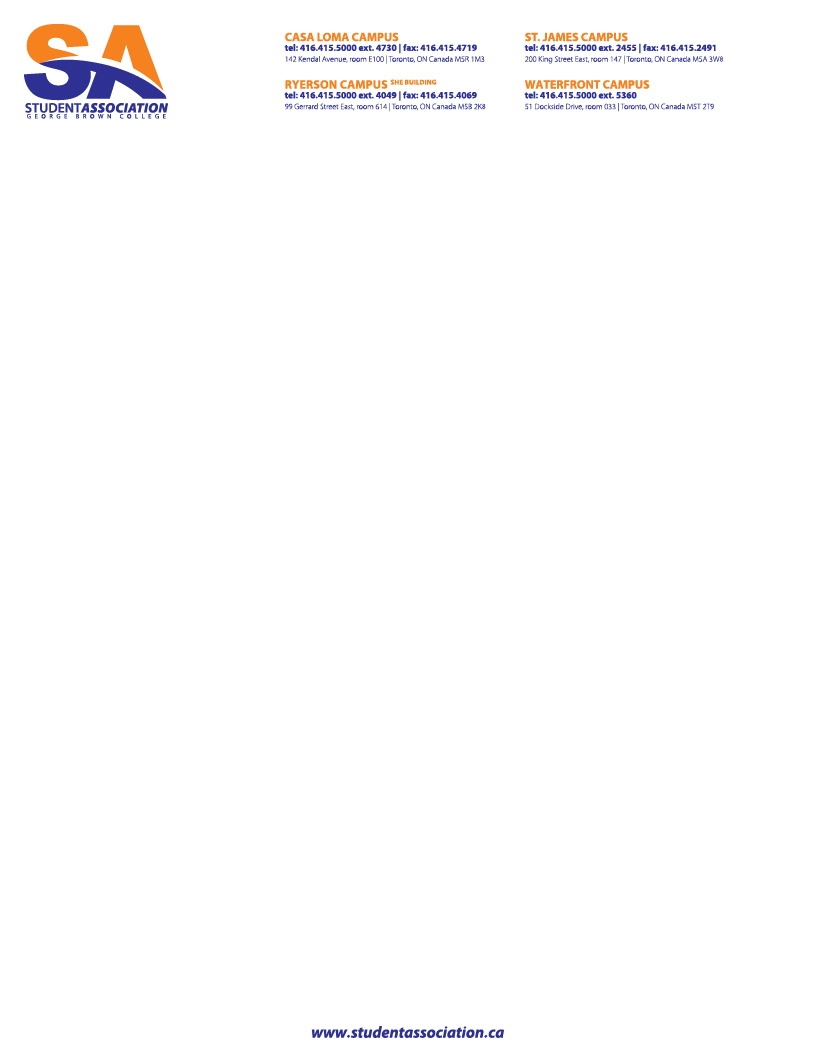 Annual General Meeting  Proxy FormI, ______________________________________________ hereby proxy my vote for the Spring General Meeting of the Student Association of George Brown College to be held on October 22nd, 2020 at 5:30 PM.Signature of Proxy				   Signature of Proxy HolderStudent Number of Proxy		     	   Student Number of Proxy HolderDate*Please submit the Proxy form by October 20th, 2020 at 12:00 PM to Director of Communications and Internal, dircommunicationsinternal@sagbc.ca*